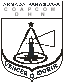 Boletín de Observaciones HidrométricasNivel de los Ríos y Lagos según Escalas Hidrométricas             S/D: Sin Datos    S/E: Sin Escala    E: Estacionado    N: Nivel                                                                                                                                                                                                                                                                                                                                                                                                                                                                                                                                                                                                                                                                                                                                                                                                                                                                             . Puerto que ha quedado sin escala o sin personal capacitado para la lectura           . OBSERVACIÓN: El lago Ypacarai se encuentra actualmente S/E                                                                 MARÍA DE LOS ÁNGELES CANTERO RODRÍGUEZTte. F - Jefe Div. TécnicaCOMANDO DE LA ARMADACOMANDO DE APOYO DE COMBATEDIRECCIÓN DE HIDROGRAFÍA Y NAVEGACIÓNMariano Roque Alonso, 9 de Noviembre de 2018Mariano Roque Alonso, 9 de Noviembre de 2018Mariano Roque Alonso, 9 de Noviembre de 2018Mariano Roque Alonso, 9 de Noviembre de 2018Mariano Roque Alonso, 9 de Noviembre de 2018Mariano Roque Alonso, 9 de Noviembre de 2018Mariano Roque Alonso, 9 de Noviembre de 2018Mariano Roque Alonso, 9 de Noviembre de 2018Mariano Roque Alonso, 9 de Noviembre de 2018PUERTOSNivel delRio en m.CRECIÓen cm.BAJÓen cm.EEOBSERVACIÓNFECHAALTURAS MAX.REGISTRADASRIO PARAGUAYRIO PARAGUAYRIO PARAGUAYRIO PARAGUAYRIO PARAGUAYRIO PARAGUAYRIO PARAGUAYRIO PARAGUAYRIO PARAGUAYCÁCERES (Brasil)1.89248/11/186,58m/03-82CUIABÁ (Brasil)0.70178/11/1810,36m/02-95LADARIO(Brasil)2.61EE8/11/186,63m/04-88COÍMBRA(Brasil)2.6018/11/185,57m/04-80ZONA NORTEZONA NORTEZONA NORTEZONA NORTEZONA NORTEZONA NORTEZONA NORTEZONA NORTEZONA NORTEBAHÍA NEGRA3.7826,95m/06-82FUERTE OLIMPO6.00EE9,60m/06-88PUERTO MURTINHO (Br)5.6558/11/189,71m/06-82ISLA MARGARITA5.5837,11m/03-16VALLEMÍ5.0728,56m/06-82CONCEPCIÓN5.1418,66m/05-92ANTEQUERA4.60EE13/06/186,94m/12-15ROSARIO5.78EE8,20m/05-92REMANSO CASTILLO5.9337,88m/12-15ZONA SURZONA SURZONA SURZONA SURZONA SURZONA SURZONA SURZONA SURZONA SURASUNCIÓN5.9839,01m/05-83PILCOMAYO 6.01Sobre escala31/03/18ITA ENRAMADA6.3628,20m/01-16SAN ANTONIO6.0627,98m/01-16VILLETA6.2638,94m/06-83ALBERDI7.33610,14m/06-92TEBICUARY  (Villa Florida)5.03EE5,75m/10-17BERMEJO6.081 6,80m/02/18PILAR 6.84510,05m/05-83HUMAITÁ6.3726,75m/06-17RIO PARANÁRIO PARANÁRIO PARANÁRIO PARANÁRIO PARANÁRIO PARANÁRIO PARANÁRIO PARANÁRIO PARANÁÁREA NAVAL DEL ESTE17.4010  22,17m/09-06CIUDAD DEL ESTE16.68258/11/1836,35m/06-14PRESIDENTE FRANCO18.09258/11/1836,50m/09-86RIO YGUAZU (3 Front.)14.58318/11/1826,88m/10-09CAPANEMA (Rio Iguazú-Br)2.93108/11/1810,64m/10-05MAYOR OTAÑO12.80E14,00m/04-18ENCARNACIÓN10.00E10,60m/10-82AYOLAS3.1027,65m/08-83CORATEI2.9034,90m/01-18PANCHITO LÓPEZ4.4445,60m/01-18ITA CORA5.52109,08m/05-98PASO DE PATRIA (Ita Pirú)5.45108,90m/07-83CERRITO5.1564,70m/01-18RIO PILCOMAYORIO PILCOMAYORIO PILCOMAYORIO PILCOMAYORIO PILCOMAYORIO PILCOMAYORIO PILCOMAYORIO PILCOMAYORIO PILCOMAYOPOZO HONDO3.5927,23m/02-18LAGO ITAIPULAGO ITAIPULAGO ITAIPULAGO ITAIPULAGO ITAIPULAGO ITAIPULAGO ITAIPULAGO ITAIPULAGO ITAIPUSALTO DEL GUAIRA7.0377,35m/06-17Dest. Naval SO1ª J Carrera6.9897,12m/06-17